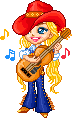 COUNTRY  DANCE  WESTERN                 ACADEMYDébuter la danse après 8 temps S1: WALK, WALK, FORWARD MAMBO, BACK, BACK, COASTER STEP 1-2 Poser PD en avant, poser PG en avant 3&4 Poser PD en avant, revenir poids du corps sur PG, poser PD légèrement en arrière 5-6 Poser PG en arrière, poser PD en arrière 7&8 Poser PG en arrière, amener PD à côté PG, poser PG en avant (coaster Step) S2: TOE HEEL STOMP, TOE HEEL STOMP, JAZZ BOX ¼ CROSS 1&2 Toucher pointe PD à côté PG genou IN, TAP talon droit légèrement en avant, STOMP PD en avant 3&4 Toucher pointe PG à côté PD genou IN, TAP talon gauche légèrement en avant, STOMP PD en avant 5-6 Croiser PD devant PG, aligner PG derrière PD 7-8 Pivoter 1/4 tour à droite ET poser PD à droite, croiser PG devant PD 3h00 S3: SIDE TOGETHER FORWARD, SIDE TOGETHER BACK, BACK ROCK/KICK, R SHUFFLE 1&2 Poser PD à droite, amener PG à côté PD, poser PD en avant 3&4 Poser PG à gauche, amener PD à côté PG, poser PG en arrière 5-6 Poser PD en arrière AVEC KICK PG en avant, revenir poids du corps sur PG 7&8 Pas chassé avant droit : Poser PD en avant, glisser PG à côté PD, poser PD en avant S4: STEP ¼ CROSS, SIDE/SLIDE, TOGETHER, HEEL & HEEL & HEEL, STOMP STOMP 1&2 Poser PG en avant, pivoter 1/4 à droite AVEC reprise poids du corps sur PD, croiser PG devant PD 6h00 3-4 Grand pas du PD vers la droite ET glisser PG vers PD, poser PG à côté PD 5&6& Toucher talon PD en avant, poser PD à côté PG, toucher talon PG en avant, poser PG à côté PD 7&8 Toucher talon PD en avant, STOMP PD à côté PG, STOMP PG à côté PD FINAL : Sur le mur 9 qui démarre face à 12h00 danser jusqu’à la section 3 et sur le temps 4 de cette section pivoter 1/4 tour à gauche pour revenir face à 12h00 en faisant un grand pas du PG vers la gauche                                               Recommencez au début, amusez vous et souriez !!COUNTRY DANCE WESTERN ACADEMY      703 Rue Boucher de la Rupelle   73100  GRESY-SUR-AIXANGELIQUE  GIRAUD  Tel: 06.15.53.67.55Diplômée  en danse country au Country Dance Instructors Training  (CDIT)countrydancewesternacademy.com